Molecular Dynamics Study on Structural and Atomic Evolution between Au and Ni Nanoparticles through CoalescenceBangquan Li, 1,2 Jing Li1, Xiaoqiang Su1 and Yimin Cui31School of Physics and Electronics, Shanxi Datong University, Datong 037009, China2Institute of Photoelectronic Thin Film Devices and Technology，Nankai University，  Tianjin 300350, China3School of Physics, Beihang University, Beijing 100191, ChinaTable S1. The illustration of the radius for different NPs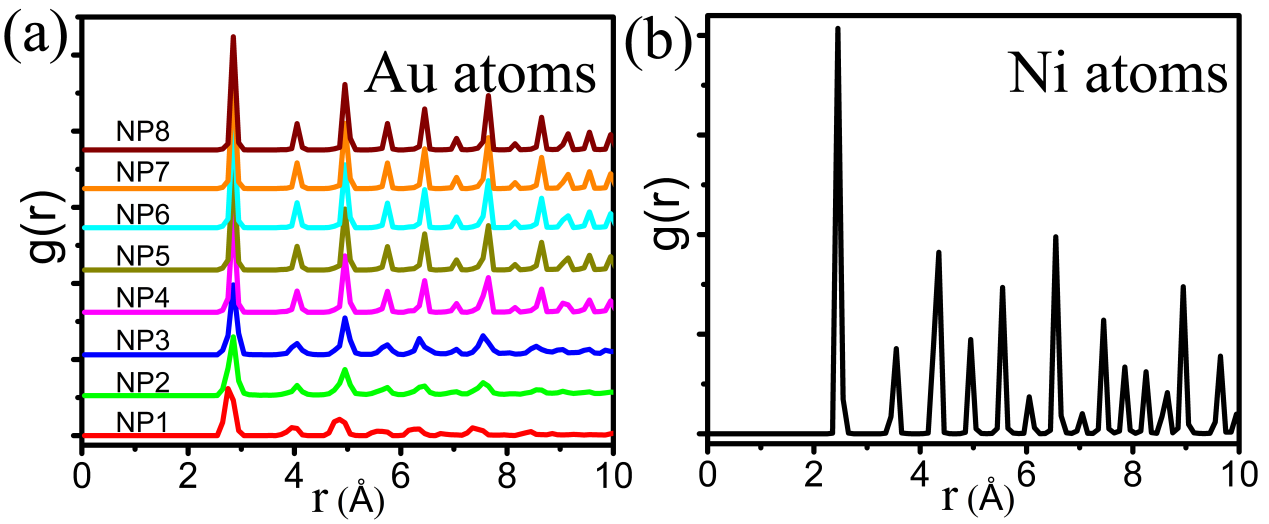 Fig. S1 PDF of Au atoms and Ni atoms at temperatures 0.1 KTable S2 Five representative temperatures (K) of NP1-NP8 during the heating process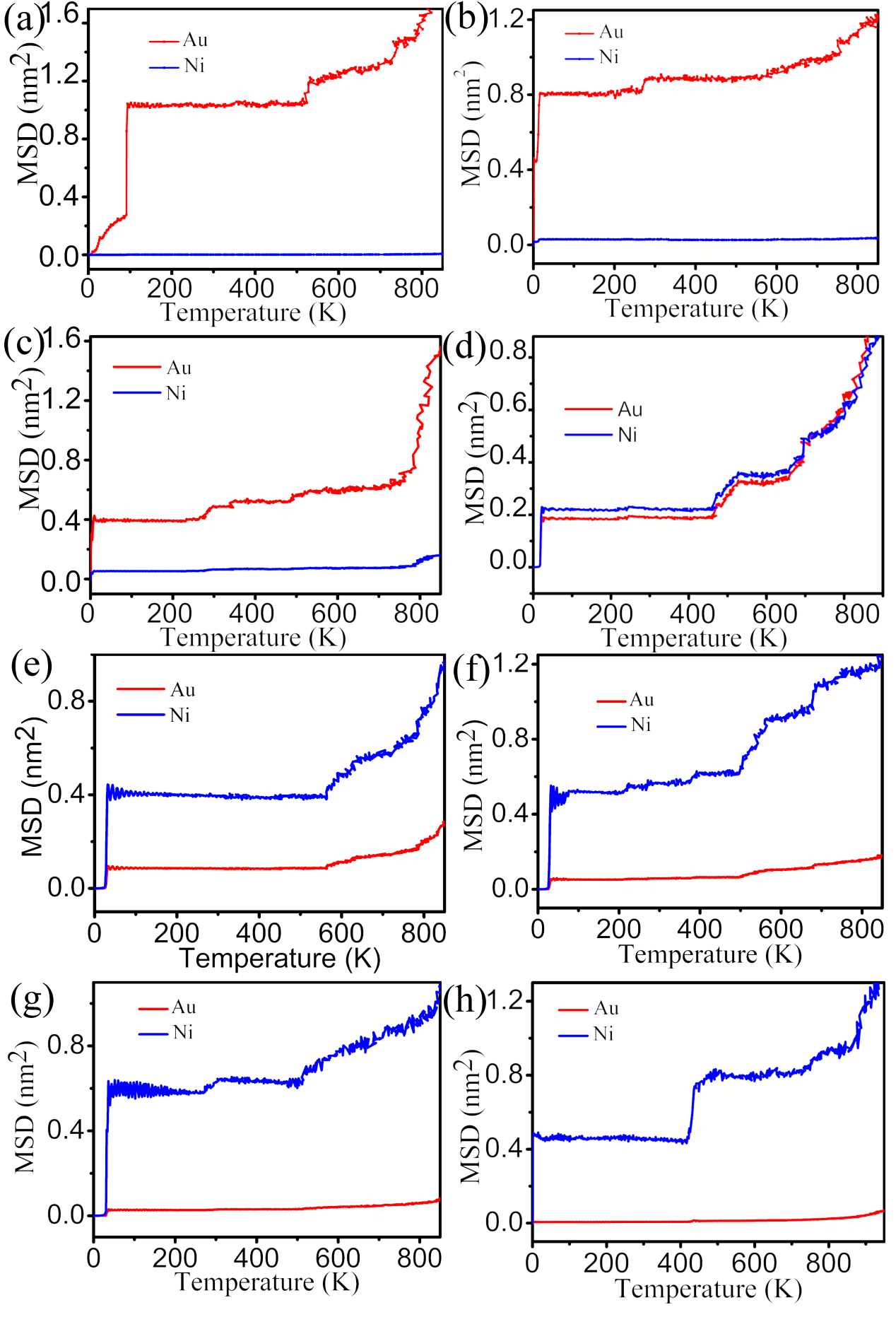 Fig. S2 MSD of Ni and Au atoms in (a) NP1, (b) NP2, (c) NP3, (d) NP4, (e) NP5, (f) NP6, (g) NP7, (h) NP8 during heating process.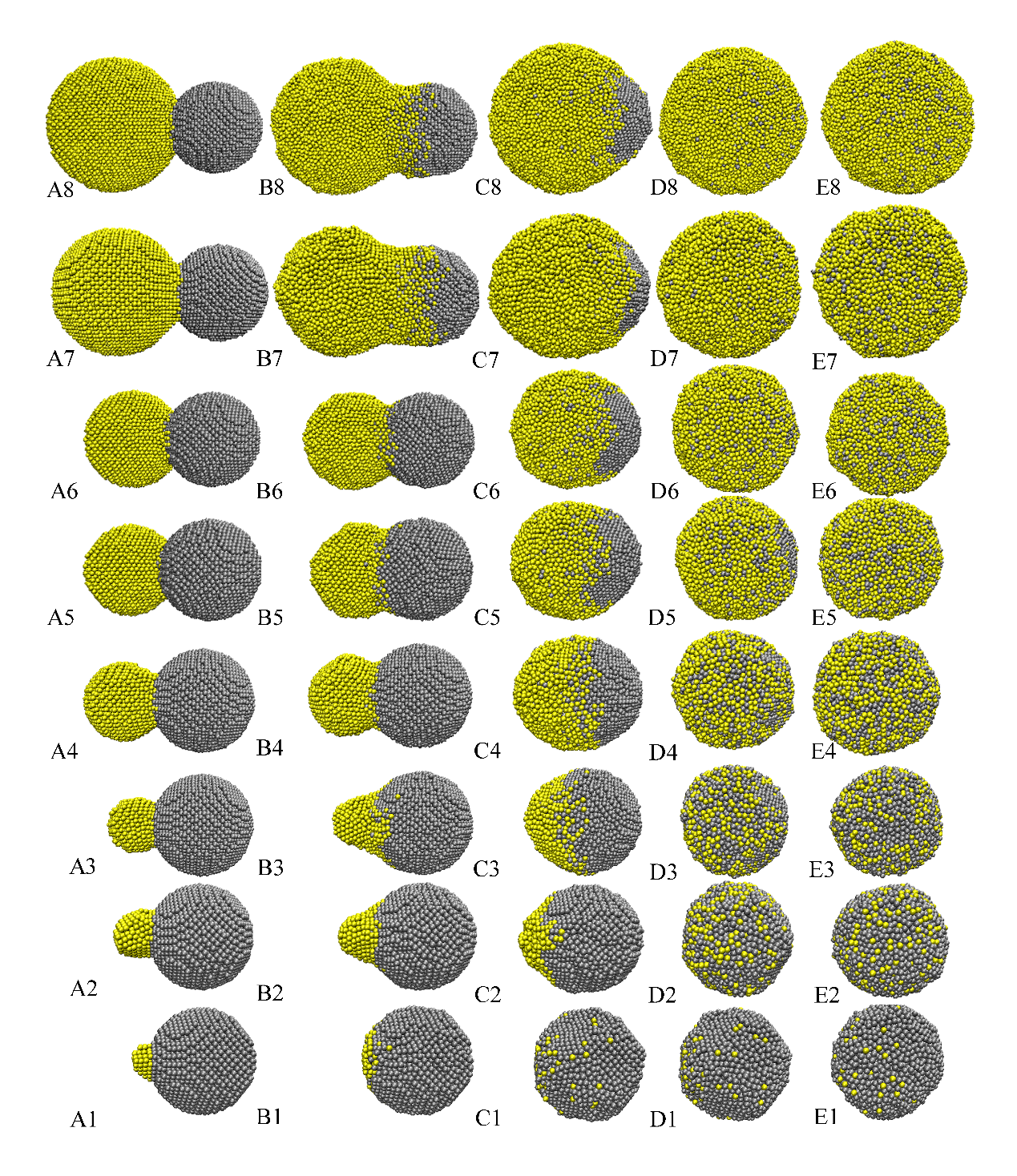 Fig. S3. Snapshots at different temperatures during the coalescence, Au and Ni atoms are colored in yellow and gray, respectively.NP1NP2NP3NP4Au radius (nm)1.502.503.204.60Ni radius (nm)2.92.92.92.9Atomic ratioAu0.01Ni0.99Au0.05Ni0.95Au0.1Ni0.9Au0.25Ni0.75NP5NP6NP7NP8Au radius (nm)5.806.647.629.60Atomic ratioAu04Ni0.6Au0.5Ni0.5Au0.6Ni0.4Au0.75Ni0.25Ni radius (nm)2.92.92.92.9SampleT1T2T3T4T5NP197960130014011453NP2288960102214231438NP3300922104713801425NP4464712103413401387NP5558907111212711372NP6477874114212811410NP72471067114212761452NP84491087117313191473